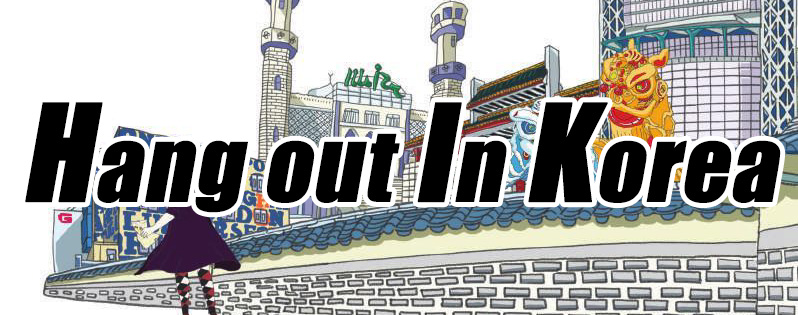 사진(면접을 진행하고 있지 않기 때문에 사진은 넣어 주셨으면 합니다.)성함사진(면접을 진행하고 있지 않기 때문에 사진은 넣어 주셨으면 합니다.)학교학과직업사진(면접을 진행하고 있지 않기 때문에 사진은 넣어 주셨으면 합니다.)생년월일성별사진(면접을 진행하고 있지 않기 때문에 사진은 넣어 주셨으면 합니다.)휴대폰카카오 ID사진(면접을 진행하고 있지 않기 때문에 사진은 넣어 주셨으면 합니다.)주소Q. 본인소개와 함께 HIK 지원계기를 서술해주세요.Q. 본인소개와 함께 HIK 지원계기를 서술해주세요.Q. 본인소개와 함께 HIK 지원계기를 서술해주세요.Q. 본인소개와 함께 HIK 지원계기를 서술해주세요.Q. 본인소개와 함께 HIK 지원계기를 서술해주세요.Q. HIK의 운영단은 다양한 업무를 수행하게 됩니다. (세부내용 하단 참조) 본인이 맡고 싶은 업무는 무엇이며, 자신이 어떤 역할을 할 수 있는지 서술해주세요.Q. 다음은 HIK 운영단 활동에 필요한 사항들입니다.
지원서를 보내시기 전에 다시 한번 확인해 주세요HIK 운영단은 토요일에 따로 모여 회의를 갖고 목, 토요일 필참을 원칙으로 합니다.
(부득이한 사정은 양해가능합니다.)HIK 운영단은 1차 서류전형 2차 면접전형으로 선발 됩니다. 
HIK 운영단의 최소 활동기간은 6개월 입니다.운영단 주요 업무내용은
- 정기모임, 콘텐츠 및 행사 기획- 페이스북 페이지 및 유튜브 채널 관리
- 사진, 동영상 촬영 및 편집
- 내국인 및 외국인 회원 관리
- 기타 등등작성한 지원서를 이메일(hauney@hotmail.com)로 보내주세요.